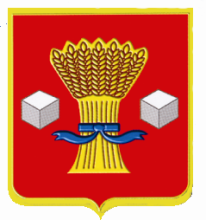 АдминистрацияСветлоярского муниципального района Волгоградской областиПОСТАНОВЛЕНИЕ от 26.10.2022               № 1823В соответствии с Федеральными законами от 06.10.2003 № 131-ФЗ «Об общих принципах организации местного самоуправления в Российской Феде-рации», от 27.07.2010 № 210-ФЗ «Об организации предоставления государственных и муниципальных услуг», Водным кодексом Российской Федерации, постановлением администрации Светлоярского муниципального района Волго-градской области от 02.03.2011 № 298 «Об утверждении Порядка разработки и утверждения административных регламентов исполнения муниципальных функций, Порядка разработки и утверждения административных регламентов предоставления муниципальных услуг, Порядка проведения экспертизы проектов административных регламентов предоставления муниципальных услуг», руководствуясь Уставом Светлоярского муниципального района Волгоградской области, п о с т а н о в л я ю:1. Утвердить административный регламент предоставления муниципальной услуги «Предоставление водных объектов или их частей, находящихся в собственности Светлоярского муниципального района Волгоградской области (Светлоярского городского поселения Светлоярского муниципального района Волгоградской области), в пользование на основании договоров водопользования» (прилагается).2. Настоящее постановление вступает в силу с момента подписания.3. Постановление администрации Светлоярского муниципального района Волгоградской области от 17.12.2020 № 2247 «Об утверждении административного регламента предоставления муниципальной услуги «Предоставление водных объектов или их частей, находящихся в собственности Светлоярского муниципального района Волгоградской области и Светлоярского городского поселения Светлоярского муниципального района Волгоградской области, в пользование на основании договоров водопользования»» признать утратившим силу.4. Отделу по муниципальной службе, общим и кадровым вопросам администрации Светлоярского муниципального района Волгоградской области (Иванова Н.В.): - опубликовать настоящее постановление в районной газете Светлоярского муниципального района Волгоградской области «Восход»;- разместить настоящее постановление в сети Интернет на официальном сайте Светлоярского муниципального района Волгоградской области.5. Контроль за исполнением настоящего постановления возложить на заместителя главы Светлоярского муниципального района Волгоградской       области  Ускова Ю.Н.Исполняющий обязанностиглавы  муниципального района		                                                   В.В.ФадеевЛемешко И.А. Приложение 1 к административному регламенту предоставления муниципальной услуги «Предоставление водных объектов или их частей, находящихся в собственности Светлоярского муниципального района Волгоградской области (Светлоярского городского поселения Светлоярского муниципального района Волгоградской области), в пользование на основании решений о предоставлении водных объектов в пользование»Заявление о предоставлении водного объекта или его части в пользование
на основании решения о предоставлении водного объекта в пользование(полное и сокращенное наименование юридического лица, Ф.И.О. заявителя частного лица)действующего на основании:уставаположенияиное (указать вид документа)  	,Зарегистрированного  (кем и когда зарегистрировано юридическое лицо)Место нахождения (юридический адрес)Банковские реквизиты  В лице  (должность, представитель, Ф.И.О. полностью)дата рождения  (иной документ, удостоверяющий личность)адрес проживания  (полностью место постоянного проживания)без доверенности  (указывается  лицом, имеющим право действовать от имени юридического лица без доверенности
в силу закона или учредительных документов)на основании доверенности, удостоверенной  (Ф.И.О. нотариуса, округ)по иным основаниям  (наименование и реквизиты документа)Прошу предоставить в пользование:(наименование водного объекта)(место расположения водного объекта, его части, участка испрашиваемой в пользование акватории
(географические координаты участка водопользования, площадь акватории в км2))(обоснование вида, цели и срока водопользования)для: (нужное отметить)(указывается дата начала и окончания водопользования)Представленные документы и сведения, указанные в заявлении, достоверны. Расписку о принятии документов получил(а).(дата и время подачи заявления)№ записи в таблице учета входящих документов  Приложение 2
к административному регламенту предоставления муниципальной услуги «Предоставление водных объектов или их частей, находящихся в собственности Светлоярского муниципального района Волгоградской области (Светлоярского городского поселения Светлоярского муниципального района Волгоградской области), в пользование на основании решений о предоставлении водных объектов в пользование»Заявление о переоформлении решения путем выдачи нового решения о предоставлении водного объекта в пользованиеСведения о водопользователе:  (полное и сокращенное наименование юридического лица, Ф.И.О. заявителя – физического лица или индивидуального предпринимателя)Основания выдачи нового решения (нужное отметить):К заявлению прилагаются документы:_____________________________________________________________________________________________________________________________________________________________________________________________________________________________________________________________________________________________________________________________________________________________.Представленные документы и сведения, указанные в заявлении, достоверны.Расписку о принятии документов получил(а).(дата и время подачи заявления)Приложение 3
к административному регламенту предоставления муниципальной услуги «Предоставление водных объектов или их частей, находящихся в собственности Светлоярского муниципального района Волгоградской области (Светлоярского городского поселения Светлоярского муниципального района Волгоградской области), в пользование на основании решений о предоставлении водных объектов в пользование»Заявление об отказе от дальнейшего использования водного объекта,
предоставленного в пользованиеСведения о водопользователе:  (полное и сокращенное наименование юридического лица, Ф.И.О. заявителя – физического лица или индивидуального предпринимателя)Данные о выданном решении о предоставлении водного объекта в пользование:
(дата и регистрационный номер решения в государственном водном реестре)К заявлению прилагается оригинал решения о предоставлении водного объекта в пользование.Представленные документы и сведения, указанные в заявлении, достоверны.Расписку о принятии документов получил(а).(дата и время подачи заявления)Об утверждении административного регламента предоставления муниципальной услуги  «Предоставление водных объектов или их частей, находящихся в собственности Светлоярского муниципального района Волгоградской области (Светлоярского городского поселения Светлоярского муниципального района Волгоградской области), в пользование на основании договоров водопользования»Главе Светлоярского муниципального района Волгоградской области_______________________________паспорт серии№код подразделения,выдан “”г.,(когда и кем выдан)контактный телефон, действующий от имени юридического лица:“”г., № в реестресброса сточных и (или) дренажных вод;строительства причалов, судоподъемных и судоремонтных сооружений;создания стационарных и (или) плавучих платформ, искусственных островов на землях, покрытых поверхностными водами;строительства гидротехнических сооружений, мостов, а также подводных и подземных переходов, трубопроводов, подводных линий связи, других линейных объектов, если такое строительство связано с изменением дна и берегов водных объектов;разведки и добычи полезных ископаемых;проведения дноуглубительных, взрывных, буровых и других работ, связанных с изменением дна и берегов водных объектов;подъема затонувших судов;сплава древесины в плотах и с применением кошелей;забора (изъятия) водных ресурсов для орошения земель сельскохозяйственного назначения (в том числе лугов и пастбищ);организованного отдыха детей, а также организованного отдыха ветеранов, граждан пожилого возраста, инвалидов.сроком с “”20г. по “”20г.“”20г. “” ч “” мин.//(подпись заявителя)(полностью Ф.И.О.)Главе Светлоярского муниципального района Волгоградской области_______________________________внесение изменений в сведения о водопользователе, включенные в Единый государственный реестр юридических лиц или Единый государственный реестр индивидуальных предпринимателей;обнаружение технической ошибки в сведениях о водопользователе, не относящихся к условиям использования водного объекта.//(подпись заявителя)(полностью Ф.И.О.)«»20г. «» ч. «» мин.Главе Светлоярского муниципального района Волгоградской области_______________________________«»20г. «» ч. «» мин.//(подпись заявителя)(полностью Ф.И.О.)